Consulta PúblicaComo participar Passo a passoPASSO 1: Logar no site https://www.gov.br/participamaisbrasil/ministerio-da-infraestruturaPASSO 2: Clicar em ACESSO para entrar na tela de cadastro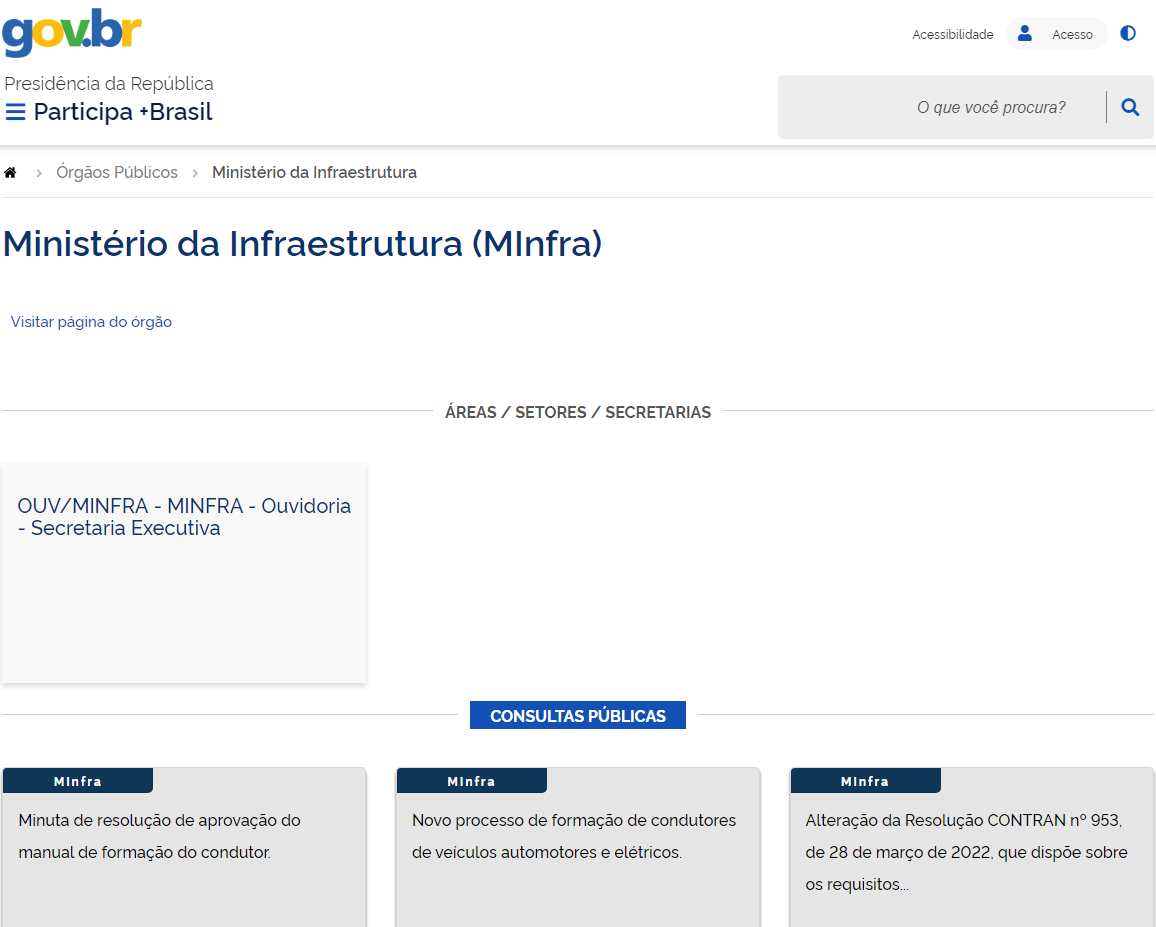 PASSO 3: Efetuar cadastro com CPF e senha de acesso: 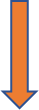 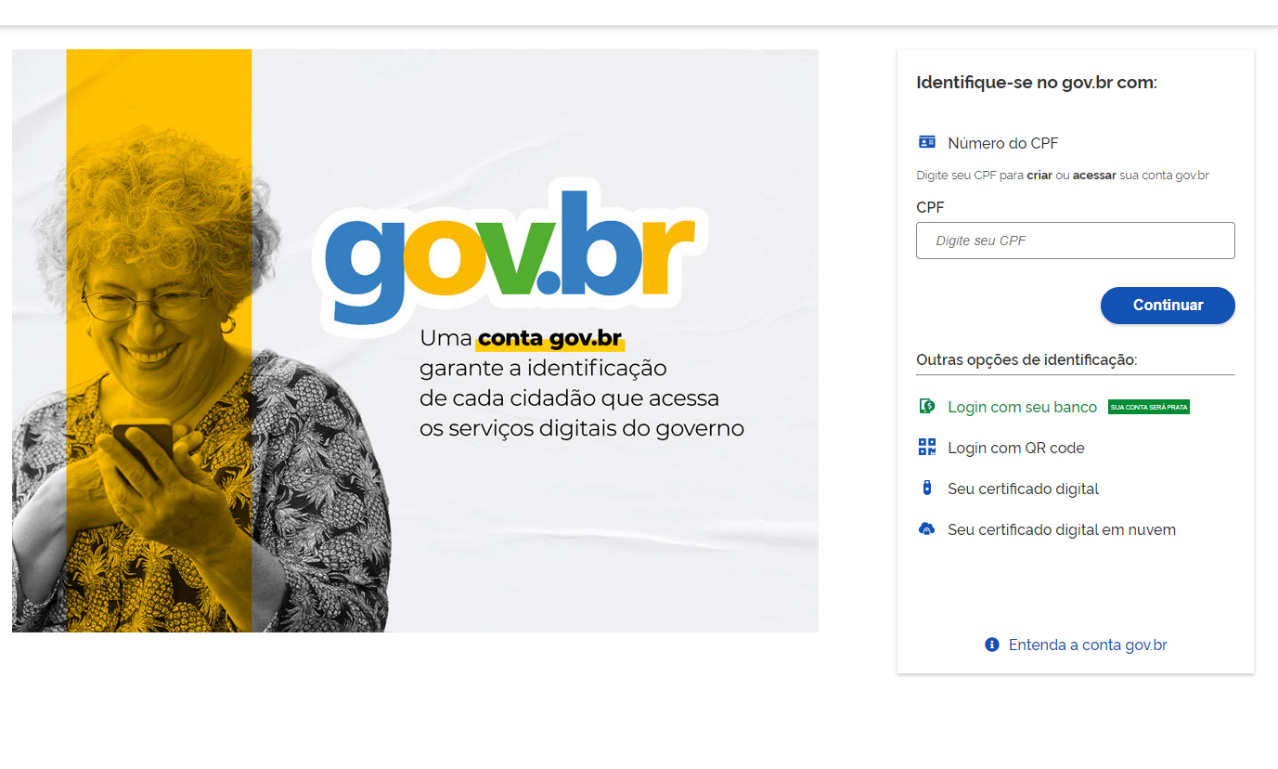 PASSO 4: Preencher o cadastro: 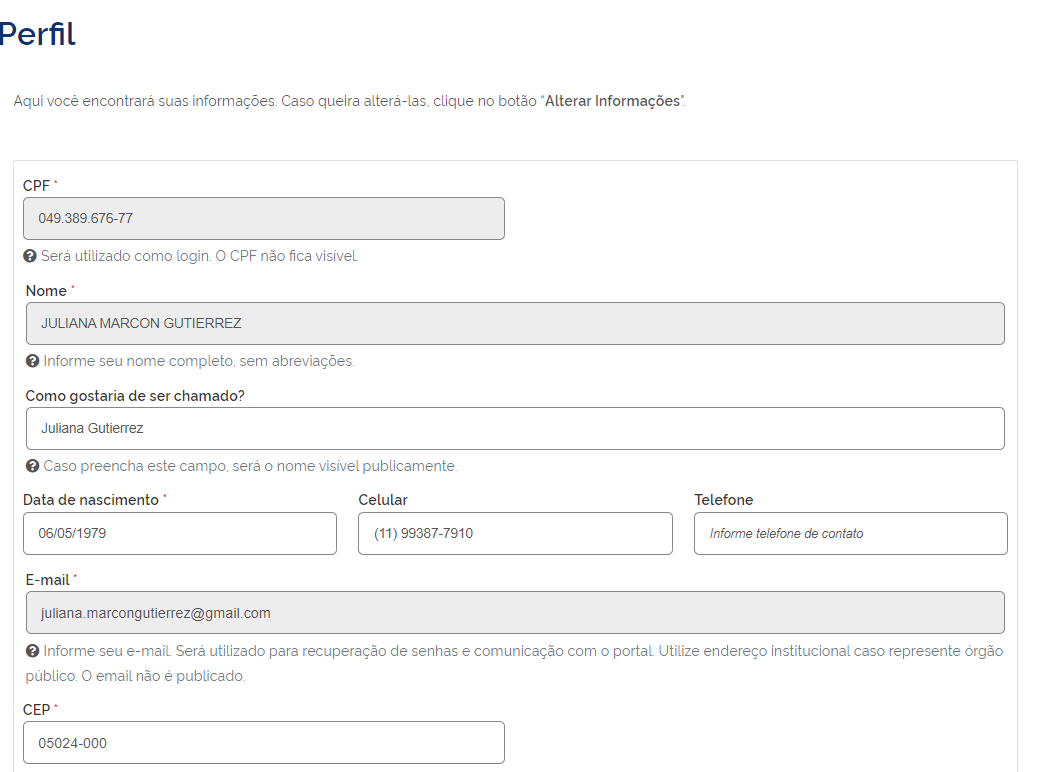 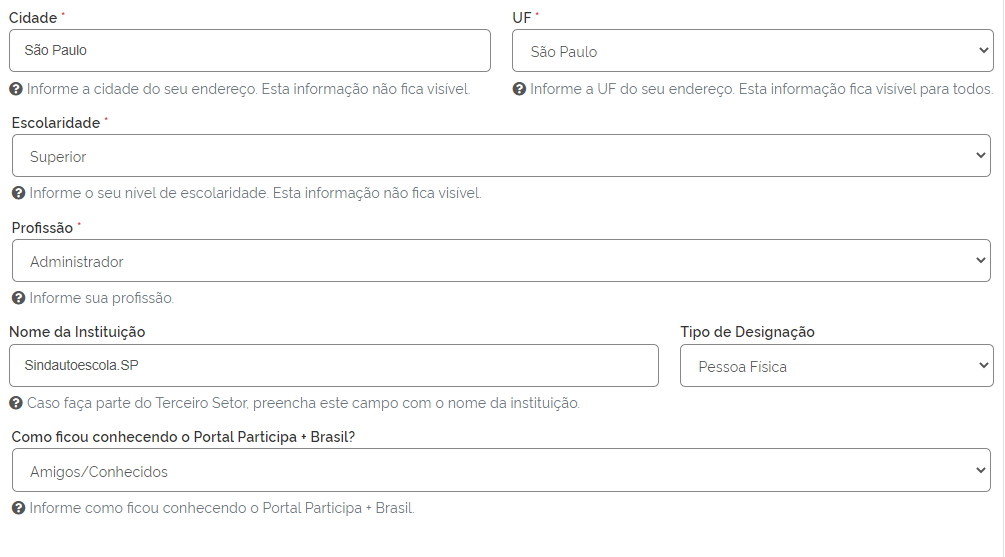 PASSO 5: Após preenchido o cadastro, clicar em ENVIAR 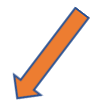 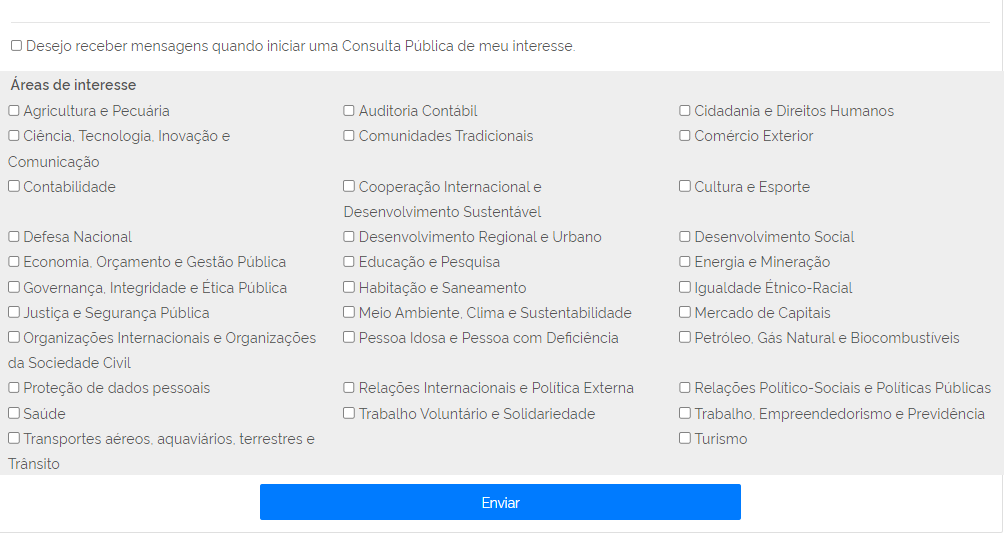 PASSO 6: Autorizar o uso de dados pessoais: 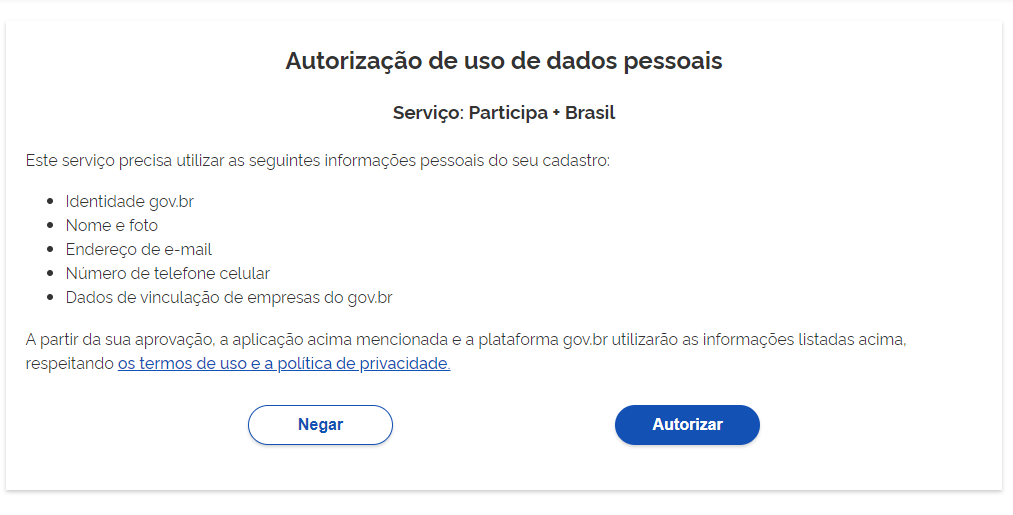 PASSO 7: Após logado, participar das manifestações para as DUAS MINUTAS propostas. Iniciaremos pela  Minuta de resolução de aprovação do manual de formação do condutor.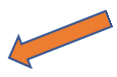 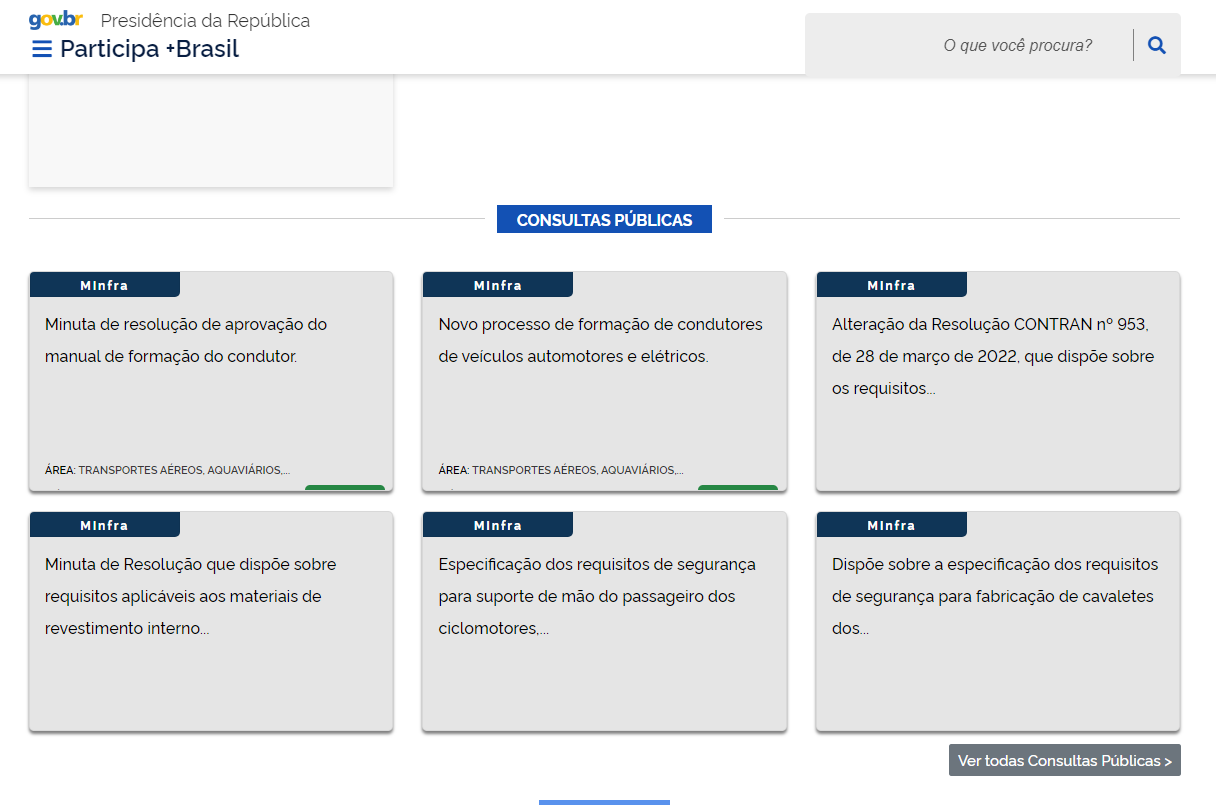 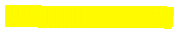 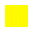 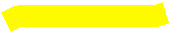 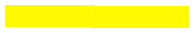 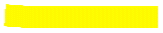 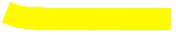 PASSO 8: Incluir manifestação: (Necessário clicar no tópico que se deseja para incluir a manifestação)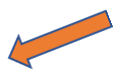 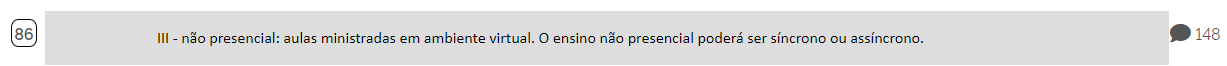 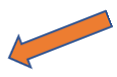 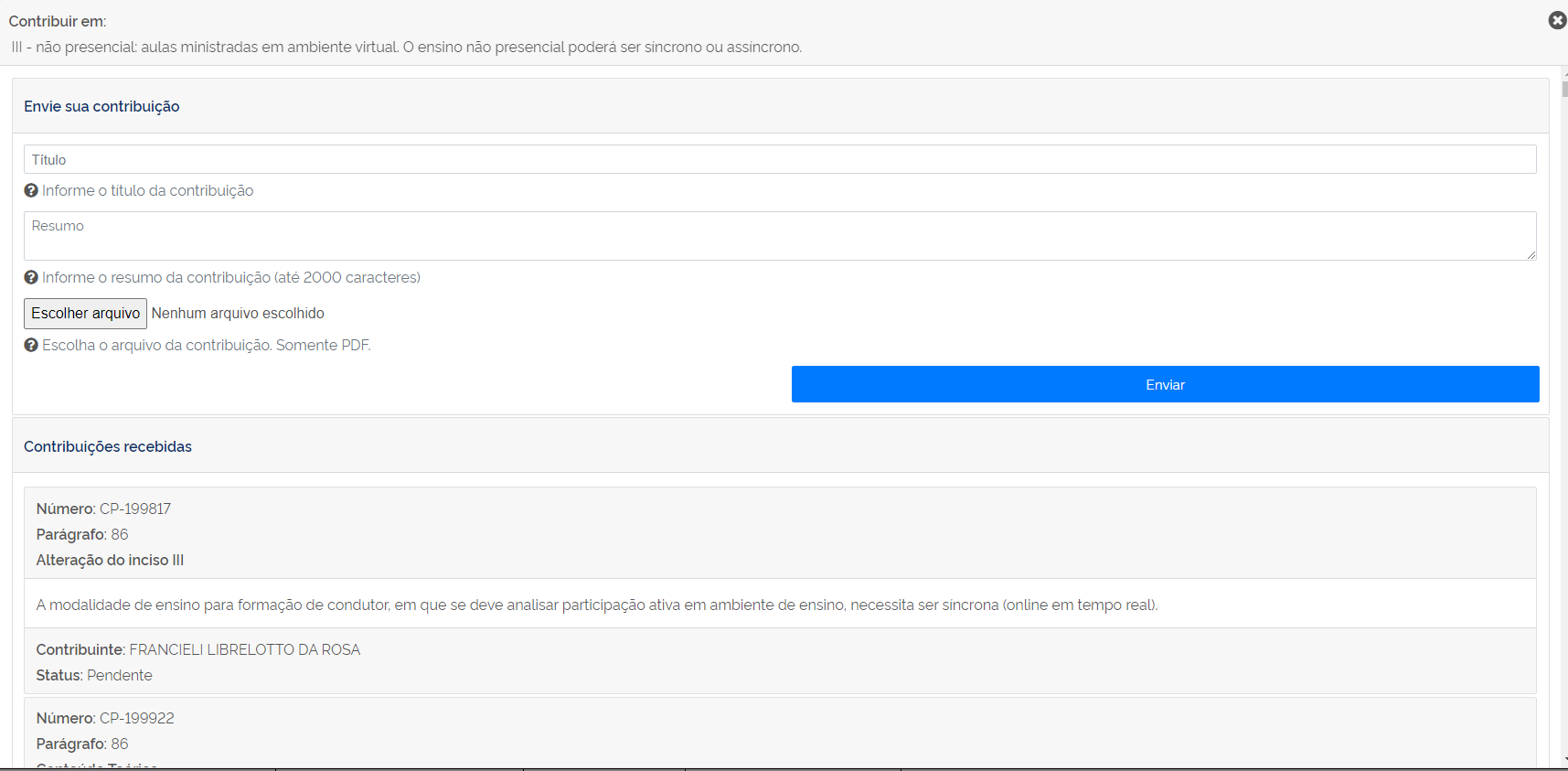 PASSO 9: Após digitar a manifestação clicar em ENVIARPASSO 10: Realizar o mesmo procedimento para todos os itens que deseja se manifestar. PASSO 11: Após concluídas as manifestações na Minuta de resolução de aprovação do manual de formação do condutor, iniciar os mesmos procedimentos para a Minuta de resolução do novo processo de formação de condutores de veículos automotores e elétricos. 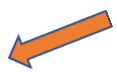 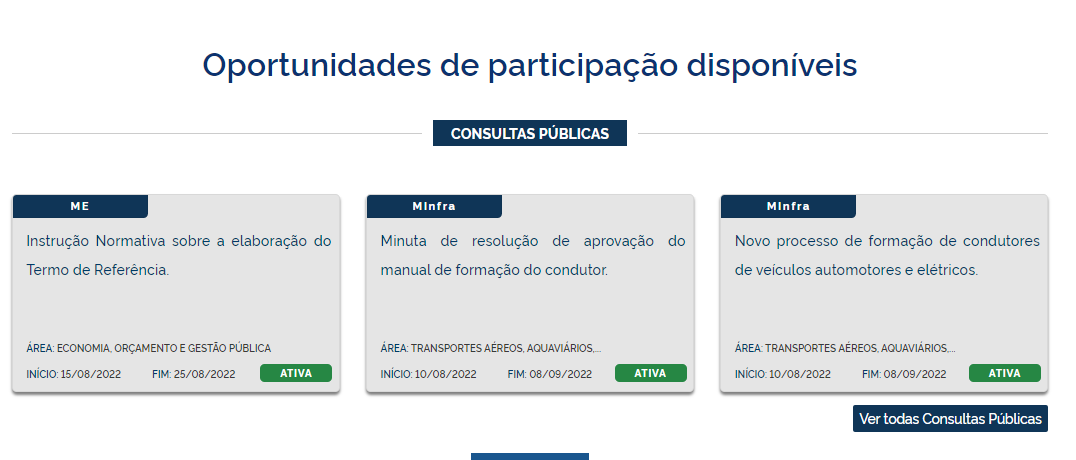 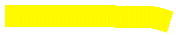 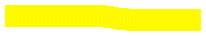 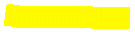 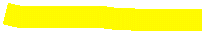 PASSO 12: Incluir manifestação: (Necessário clicar no tópico que se deseja para incluir a manifestação)Ex.: 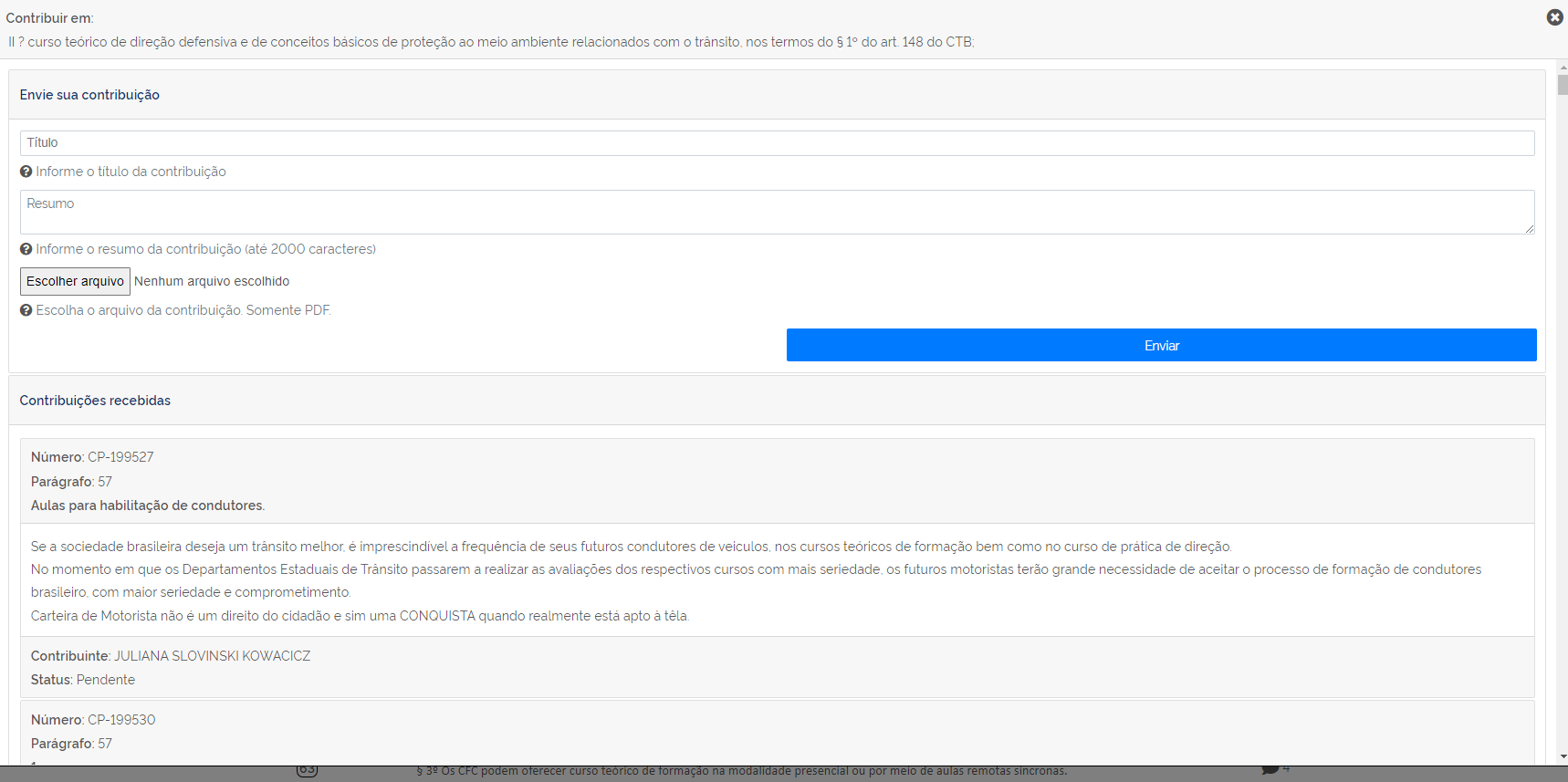 PASSO 13: Após digitar a manifestação clicar em ENVIARPASSO 14: Realizar o mesmo procedimento para todos os itens que deseja se manifestar. Esse é o momento de estarmos juntos! Brasília/DF, 16 de agosto de 2022